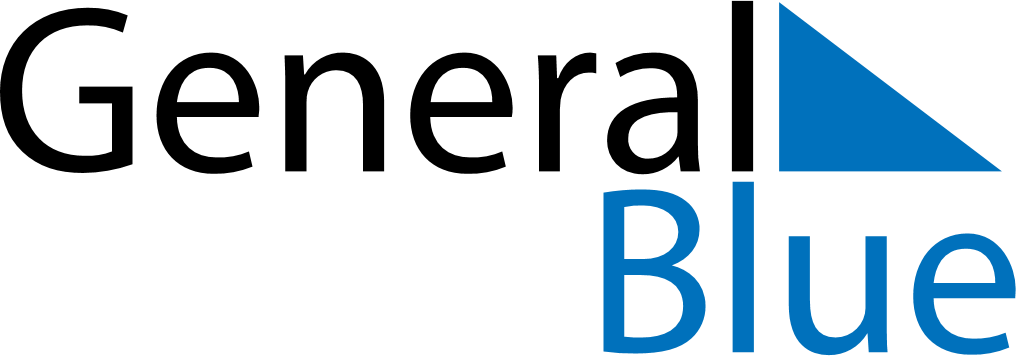 Weekly CalendarDecember 1, 2025 - December 7, 2025Weekly CalendarDecember 1, 2025 - December 7, 2025Weekly CalendarDecember 1, 2025 - December 7, 2025Weekly CalendarDecember 1, 2025 - December 7, 2025Weekly CalendarDecember 1, 2025 - December 7, 2025Weekly CalendarDecember 1, 2025 - December 7, 2025Weekly CalendarDecember 1, 2025 - December 7, 2025MondayDec 01MondayDec 01TuesdayDec 02WednesdayDec 03ThursdayDec 04FridayDec 05SaturdayDec 06SundayDec 075 AM6 AM7 AM8 AM9 AM10 AM11 AM12 PM1 PM2 PM3 PM4 PM5 PM6 PM7 PM8 PM9 PM10 PM